Sonaten in c-Moll22/11/2019CD-RezensionAnna Antipova, Duo Antima, Edvard Grieg, Johannes Brahms, Ludwig van Beethoven, Tsarina Marinkova KrajnčanOliver FraenzkeATM CD 001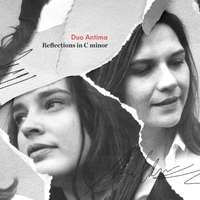 „Reflections in C minor“ heißt die in Eigenproduktion entstandene Debut-CD des Duos Antima bestehend aus der Geigerin Anna Antipova und der Pianistin Tsarina Marinkova Krajnčan. Der physische Release war im Oktober diesen Jahres, mittlerweile ist die Platte auch digital erhältlich. Auf dem Programm steht die Dritte Violinsonate op. 45 von Edvard Grieg, die Siebte Violinsonate op. 30/2 von Ludwig van Beethoven sowie das Scherzo c-Moll der F.A.E.-Sonate aus der Feder von Johannes Brahms.Das slowenische Duo Antima macht mit einem Programm dreier wohlbekannter Sonaten auf sich aufmerksam und wagt so direkt mit dem Debutalbum den Schritt, in Konkurrenz mit sämtlichen namhaften Geigern und Pianisten zu treten, welche diese Standartwerke ebenso eingespielt haben. Dies ist umso beeindruckender, als die beiden zugunsten größerer Spannungsbögen auf übermäßige Schnitte verzichten und nicht alle Unsauberkeiten bereinigt haben – was dem natürlichen Musikerlebnis entgegenkommt, dafür von Seiten der Kritik sicherlich nicht überall positiv aufgenommen wird.Energiegeladen und mit unverbrauchter Frische gehen die beiden Musikerinnen an die drei Sonaten (beziehungsweise zwei Sonaten und einen Sonatensatz) heran und bringen neuen Schwung in die sonst oft nur pflichtbewusst gespielten Werke. Was in Griegs c-Moll-Sonate manchmal noch unruhig und gehetzt wirkt, entfaltet sich bei Beethoven und noch mehr bei Brahms zu elektrisierendem Knistern.Bei Grieg gelingt vor allem das ständige Wechselspiel zwischen den Instrumenten: Tsarina Marinkova Krajnčan und Anna Antipova stimmen den Klang ihrer Instrumente präzise aufeinander ab und bilden die charakteristische Tongebung des Gegenübers so genau wie möglich nach, um eine klangliche Einheit zu bilden. Mehr Gelassenheit hätte man sich in den ersten beiden Sätzen gewünscht: Der Kopfsatz gerät rascher, als die komplexe Rhythmik verträgt, und auch der Mittelsatz erhält nicht die notwendige Ruhe, um die Cantilene der Romanze schweben zu lassen oder den Volkstanz im Mittelteil genügend Bodenständigkeit zu verleihen. Hier hätten die Musikerinnen die Herrlichkeit des Moments noch mehr genießen können. Am überzeugendsten gerät das Finale mit rasenden Tremolobewegungen und erneuten Wechselspiel-Effekten. Krajnčans technische Fähigkeiten in den rasenden Sprüngen und oktavierten Melodien bestechen.Der wechselhafte Charakter von Beethovens c-Moll-Violinsonate op. 30/2 kommt dem Duo entgegen und stachelt es zu mitreißendem Spiel an. Hier wirkt die zuvor noch teils störende Unruhe bezaubernd: die pulsierenden Unterstimmen treiben und begehren auf, ohne Rast schleift uns die Musik von einem Erlebnis zum nächsten. Erst im Adagio dürfen wir uns kurz erholen, bis erneut die Unterstimmen beginnen, die Besinnlichkeit zu unterminieren. Umfassende Spannungsbögen gelingen in den letzten beiden Sätzen der Sonate, besonders im Scherzo mit der eleganten Tonrepetition, die sich immer weiter steigert. Brahms meistert Krajnčan gänzlich ohne Härte und Antipova kann ihren brillanten Ton ihres Instruments voll zur Geltung bringen, der von erstaunlicher Schönheit ist.Es ist dem Duo sehr zu wünschen, bald auch CDs bei größeren Labels zu produzieren, in der nicht die Aufnahmetechnik gegen die Instrumente wirkt und dafür die Musik mehr Menschen zugänglich sein wird.[Oliver Fraenzke, November 2019]